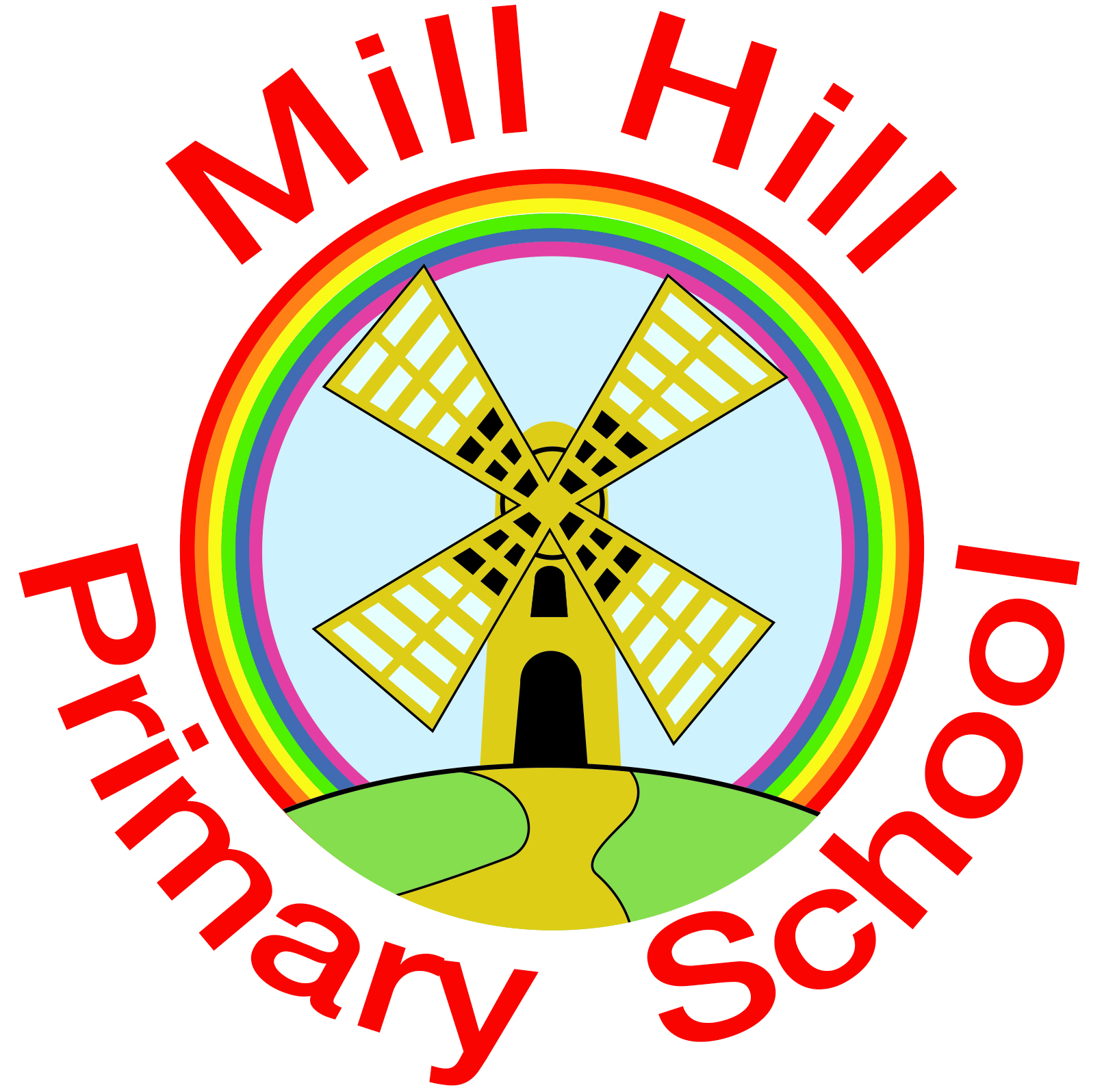 Aspire- Learn- SucceedSEND PolicyMill Hill Primary SchoolPolicy on Special Educational Needs and Disabilities (SEND)2021.22(See also Child Protection Safeguarding, The SEND Information Report, Positive Mental Health Policy)IntroductionThis policy was reviewed and updated in line with the revised Code of Practice 2014 and 2015, and in response to the Children and Families Act, 2014The Special Educational Needs and Disabilities Regulations 2014 and ‘Working Together to Safeguard Children 2010’.This school provides a broad and balanced curriculum for all children. The National Curriculum 2014 is our starting point for planning that meets the specific needs of individuals and groups of children. When planning, teachers set suitable learning challenges and respond to children’s diverse learning needs. Some children have barriers to learning that mean they have special needs and require particular action by the school. This school recognises that children with special educational needs are more vulnerable to abuse and exploitation.These requirements are likely to arise as a consequence of a child having special educational needs. Teachers take account of these requirements and make provision, where necessary, to support individuals or groups of children and thus enable them to participate effectively in curriculum and assessment activities. Such children may need additional help or different help from that given to other children of the same age.Children may have Special Educational Needs either throughout or at any time during their school career. This policy ensures that curriculum planning and assessment for children with Special Educational Needs takes account of the type and extent of the difficulty experienced by the child.The Disability Discrimination Act identifies the fact that some pupils with disabilities may have learning difficulties that call for special educational provision. However, not all children defined as having a disability will require this provision. A child with Asthma or diabetes, for example, may not have special educational needs, but may still have rights under the Disability Discrimination Act. We will assess each child ass required, and make the appropriate provision, based on their identified needs.Aims and ObjectivesThe aims and objectives of this policy are:To create an environment that meets the special educational needs of each child;To ensure that the special educational needs of children are identified, assessed and provided for;To make clear the expectations of all partners in the process;To identify the roles and responsibilities of staff in providing for children’s special educational needs;To enable all children to have full access to all elements of the school curriculum;To ensure that parents are able to ply their part in supporting their child’s education;To ensure that our children have a voice in this process.Educational inclusionIn our school, we aim to offer excellence and choice to all our children, whatever their ability or needs. We have high expectations of all our children. We aim to achieve this through the removal of barriers to learning and participation. We want our children to feel that they are a valued part of our school community. Through appropriate curricular provision, we respect the fact that children:Have different educational and behavioural needs and aspirations;Require different strategies for learning;Acquire, assimilate and communicate information at different rates;Need a range of different teaching approaches and experiences.Teachers respond to children’s needs by:Providing support for children who need help with communication, language and literacy;Planning to develop children’s understanding through use of all their senses and of varied experiences;Planning for children’s full participation in learning, and in physical and practical activities;Helping children to manage their behaviour and to take part in learning effectively and safely;Helping individuals to manage their emotions, particularly trauma and stress, and to take part in learning.Special Educational NeedsChildren with Special Educational Needs have learning difficulties that call for special provision to be made. All children may have special needs at some time in their lives. Children have a learning difficulty if:They have significantly greater difficulty in learning than the majority of children of the same age;They have a disability which prevents or hinders them from making use of the educational facilities that are provided for other children of the same age.The broad areas of need are:-Communication and InteractionCognition and LearningSocial, emotional and mental health difficultiesSensory and/or physical needsMany of the children who join us have already been in early education. In some cases, children join us with their needs already assessed. All children are assessed when they enter our school, so that we can build upon their prior learning. We use this information to provide starting points for the development of an appropriate curriculum for all our children. Mill Hill Primary School operates a graduated approach to identifying SEND. If our assessments show that a child may have a learning difficulty, we use a range of strategies that make full use of all available classroom and school resources. The child’s class teacher will offer interventions that are different from or additional to those provided as part of the school’s usual working practices. The class teacher will keep parents informed and draw upon them for additional information. The Special Educational Needs Coordinator (SENDCO), will become involved when the teacher has undertaken full assessment and intervention strategies and the teacher and parents feel that the child would benefit from further support. The SENDCO will then take the lead in facilitating further assessments of the child’s needs.We will record the strategies used to support the child. Support Plans show the short term targets set for the child, and the teaching strategies to be used. It will also indicate the planned outcomes and the date for the plan to be reviewed. In most cases, this review will take place at least twice per year. Discussions and meetings, such as parental consultations, will also form part of this process.If the Support Plan review identifies that support is needed from outside services, we will consult parents prior to any support being actioned. In most cases, children will be seen in school by external support services. This may lead to additional strategies or strategies that are different from those used in class already. External support agencies will provide information for the child’s new Support Plan. The new strategies in the Support Plan will, wherever possible, be implemented within the child’s normal classroom setting. The SENDCO will organise and chair SEND review meetings, inviting all professionals involved with the child.If the child continues to demonstrate significant cause for concern, a request for an Education, Health Care Plan (EHCP) statutory assessment will be made to the local authority (LA) in collaboration with the parents. A range of written evidence about the child and their needs will be submitted to support the request.In our school, the SENDCO:Manages the day to day operation of the policy;Co-ordinates the provision for and manages the responses to children’s special needs;Supports and advises colleagues;Oversees Continuous Professional Development (CPD) for all staff in relation to SEND with the Head teacher;Oversees the records of all children with special educational needs;Acts as the link with parents;Acts as the link with external agencies and other support agencies;Monitors and evaluates the special educational needs provision, and reports to the governing body;Manages a range of resources, both human and material, to enable appropriate provision to be made for children with special educational needs;Contributes to the professional development of all staff.The role of the governing bodyThe governing body has due regard to the Code of Practice when carrying out its duties toward all pupils with special educational needs.The governing body does its best to secure the necessary provision for any pupil identified as having special educational needs. The governors ensure that all teachers are aware of the importance of providing for these children. They consul the LA and other schools, when appropriate, and report annually to parents on the success of the school’s policy for children with special educational needs. The governing body ensures that parents are notified of ant decision by the school that the SEND provision is to be made for their child.The governing body has identified a governor to have specific oversight of the school’s provision for pupils with special educational needs. The SEND governor ensures that all governors are aware of the school’s SEND provision, including the deployment of funding, equipment and personnel.Allocation of resourcesThe SENDCo is responsible for the operational management of the specified and agreed resourcing for special needs provision within the school, including the provision for children with Education Health Care Plans.The Head Teacher informs the governing body of how the funding allocated to support Special Educational Needs has been employed.The Head Teacher and the SENDCo meet at least annually to agree on how to use funds directly related to Education Health Care Plans.AssessmentEarly identification is vital. The class teacher informs the parents at the earliest opportunity to alert them to concerns and enlist their active help and participation.The class teacher assesses and monitors children’s progress in line with existing school practices. This is an ongoing process. Interventions and provisions are recorded for all pupils.The SENDCo works closely with parents and teachers to plan an appropriate programme of support for those children on the SENd register. The assessment of children reflects, as far as possible, their participation in the whole curriculum of the school. The class teacher and SENDCo can break down the assessment into smaller steps in order to aid progress and provide detailed and accurate indicators.The LA seeks a range of advice before making an Education Health Care Plan. The needs of the child are considered to be paramount in this.Access to the curriculumAll children have an entitlement to a broad and balanced curriculum, which is differentiated through Quality First Teaching to enable them to:Understand the relevance and purpose of learning activities;Experience levels of understanding and rates of progress that bring feelings of success and achievement.Teachers use a range of strategies to meet children’s special educational needs. Lessons have clear learning objectives; we differentiate work appropriately, and we use assessment to inform the next stage of learning.Support Plans, which employ a small-steps approach, feature significantly in the provision that we make in the school. By breaking down the existing levels of attainment into finely graded steps and targets, we ensure that children experience success. We support children in a manner that acknowledges their entitlement to share the same learning experiences that their peers enjoy. Wherever possible, we do not withdraw children from the classroom. There are times, though, when to maximise learning, we ask the children to work in small groups, or in a one-to-one situation outside the classroom.Partnership with parentsThe school works closely with parents in support of those children with special educational needs. We encourage an active partnership through an ongoing dialogue with parents. The Home-School agreement is central to this. Parents have much to contribute to our support for children with special educational needs.The school SEND Information Report and the school prospectus contains details of our policy for special educational needs, and the arrangements made for these children in our school; these documents are published on the school’s website. The governors’ Annual Report to Parents contains an evaluation of the policy in action. A named governor takes a particular interest in special educational needs.We have regular meetings to share the progress of special needs children with their parents/carers. We inform parents of any outside intervention, and we share the process of decision-making by providing clear information relating to the education of children with special educational needs..Pupil participationIn our school, we encourage children to take responsibility and to make decisions. This is part of the culture of our school and relates to children of all ages. The work in the Foundation Stage recognises the importance of children developing social as well as educational skills.Children may be involved at an appropriate level in setting targets in their Support Plans and in the termly review meetings. Children are encouraged to make judgements about their own performance against their targets where appropriate. We recognise success here as we do in any other aspect of school life.Children who have an EHCP can record their views/ voice using the interactive computer software MoMo Express.Monitoring and reviewThe SENDCo monitors the movement of children within the SEND system in school. The SENDCo provides staff and governors with regular summaries of the impact of the policy on the practice of the school.The SENDCo is involved in supporting teachers ion devising Support Plans for children. The SENDCo and the Head Teacher hold regular meetings to review the work of the school in this area. The SENDCo and named governor with responsibility for special needs also hold regular meetings.The governing body reviews this policy annually and considers any amendments in light of the annual review findings. The SENDCo reports the outcome of the review to the full governing body.Miss J Gibson Special Educational Needs and Disabilities Coordinator (SENDCo)September 2021